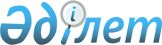 О порядке предварительного отбора единственного поставщика (исполнителя) при организации закупки услуг в целях осуществления проекта "Евразийская сеть промышленной кооперации, субконтрактации и трансфера технологий"Решение Коллегии Евразийской экономической комиссии от 23 июня 2020 г. № 84
      В соответствии с пунктом 48 Положения о Евразийской экономической комиссии (приложение № 1 к Договору о Евразийском экономическом союзе от 29 мая 2014 года), на основании пункта 13 механизмов реализации проектов в рамках цифровой повестки Евразийского экономического союза, утвержденных Решением Евразийского межправительственного совета от 1 февраля 2019 г. № 1, Коллегия Евразийской экономической комиссии решила:   
      1. Установить, что предварительный отбор единственного поставщика (исполнителя) при организации закупки услуг в целях осуществления проекта "Евразийская сеть промышленной кооперации, субконтрактации и трансфера технологий" (далее – проект) возможен при соблюдении следующих условий:
      а) проект предусматривает роль оператора проекта и определение операторов национальных компонентов проекта, участие которых закреплено в паспорте проекта;
      б) учредителями организации, претендующей на статус оператора проекта, являются операторы национальных компонентов проекта;
      в) наличие у организации, претендующей на статус оператора проекта, соглашения (соглашений) с операторами национальных компонентов проекта всех государств – членов Евразийского экономического союза о совместной реализации проекта.
      2. Предварительный отбор единственного поставщика (исполнителя) при организации закупки услуг в целях осуществления проекта проводится при условии включения соответствующих услуг в Перечень товаров, работ, услуг, размещаемых Евразийской экономической комиссией у единственного поставщика, утвержденный Решением Совета Евразийской экономической комиссии от 24 августа 2012 г. № 69, на основании направленного в Евразийскую экономическую комиссию организацией, претендующей на статус оператора проекта, письменного обращения (в произвольной форме) об определении ее единственным поставщиком. К указанному обращению должны быть приложены копии учредительных документов и соглашения (соглашений) с операторами национальных компонентов проекта о совместной реализации проекта. 
      3. Договор по итогам предварительного отбора единственного поставщика (исполнителя) на оказание услуг в целях осуществления проекта заключается в соответствии с Положением о размещении заказов и заключении договоров на поставку товаров, выполнение работ и оказание услуг для нужд Евразийской экономической комиссии, утвержденным Решением Совета Евразийской экономической комиссии от 25 января 2012 г. № 5. 
      4. Настоящее Решение вступает в силу по истечении 30 календарных дней с даты его официального опубликования. 
					© 2012. РГП на ПХВ «Институт законодательства и правовой информации Республики Казахстан» Министерства юстиции Республики Казахстан
				
      Председатель Коллегии       
Евразийской экономической комиссии

М. Мясникович     
